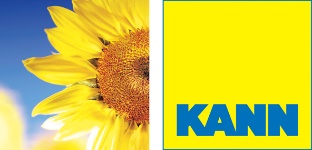 TEXTES DE PRESCRIPTION (AUSSCHREIBUNGSTEXTE)Pavés :Adina®Système de pavé en béton multi-formats combinés sur la couche et prêt-à-poser conforme à la norme EN 1338, classes de qualité DI(K), arêtes supérieures chanfreinées R5/2mm, ergots d’emboîtement KANNtec coniques et biseautés sur les 4 chants, couche de surface au traitement lisse patiné et/ou grenaillé, composé de grains fins de pierres naturelles. Présence de particules de mica pour l’effet cristal.Teintes : Gris, AnthraciteRevêtement : lisse cristal, grenaillé, ou Mix lisse/grenailléFormats combinés indissociables pour pose linéaire : 28 x 12.5 cm, 36 x 12.5 cm, 40 x 12.5 cm, 44 x 12.5 cm, 32 x 15 cm, et 44 x 15 cmEpaisseur : 8 cm------------------------------------------------------------------------------------Fourniture et pose des pavés sur un lit de pose composé de mélange sable/sable concassé (granulométrie 0/5 mm), épaisseur du lit de pose entre 3 à 5 cm selon EN 18318 sur couche de fondation préalablement compactée. La stabilité à la filtration du matériau de joint, du lit et de la couche de base doit être garanti. Les pavés doivent être posés conformément au calepinage de pose défini par la maîtrise d’oeuvre. Pose à l’avancée avec vérification d’alignement +/- tous les 2 m. Joints selon EN 18318 de 3-5 mm. Jointoiement à l'avancée de la pose avec matériau de jointoiement selon EN 18318.Damage de la surface pavée à la plaque vibrante d'un poids opérationnel de 170 à 200 kg et d'une force centrifuge d'environ 20 à 30 kN. La surface pavée ne peut être damée que lorsqu'elle est sèche et recouverte d’un tapis caoutchouc. Après passage de la plaque, le remplissage des joints jusqu’à saturation sera réitéré, à l’aide d’ajout d'eau. L'excès de matériau de joint doit être enlevé immédiatement après le balayage. La mise en oeuvre comprend tous les travaux auxiliaires nécessaires. La pose des pierres est à inclure dans le prix unitaire.